
Załącznik 2.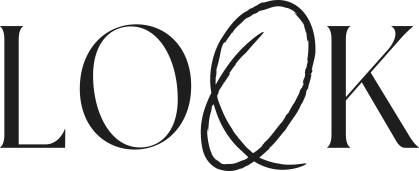 KREATOR Konkurs Sztuki FryzjerskiejKONKURENCJA: BEAUTY live!Zadaniem uczestnika jest metamorfoza nieznanej modelki – dobór fryzury i koloryzacji włosów (lub brak koloryzacji) oraz makijażu dopasowanych zarówno do urody modelki jak i jej upodobań, stylu życia. Ważnym elementem jest uzgodnienie z modelką oczekiwań co do nowego wizerunku. Zadanie konkursowe ma odzwierciedlać pracę w salonie, gdzie każda z klientek po wizycie u fryzjera i wizażystki pragnie wyglądać i czuć się piękniej. 1. Zgłoszenia do tej konkurencji trwają do 20.02.2024r.  2. Uczestnik na maila: kreator@grupamtp.pl zobowiązany jest przesłać  5 zdjęć swoich prac fryzjerskich. 3. Organizatorzy 26.02.2024 r. na poinformują mailowo  każdego z 5 zakwalifikowanych uczestników.
 4. Uczestnik zgłasza się do tej konkurencji z modelką, ale metamorfozę dokonują na nieznanej modelce. Uczestnicy konkursu losują modelkę, na której wykonają metamorfozę. Jeśli uczestnik wylosuje modelkę, 
z którą zgłosił się do konkurencji, powtórnie losuje inną modelkę.
 
5. Uczestnik do tej konkurencji może zgłosić się z wizażystą/asystentem, który wykona makijaż modelce. Uczestnik może ten makijaż wykonać sam. 
 
6. Końcowe modelowanie jest zupełnie dowolne, a ilość środków i technik uzależniona jest tylko od uczestnika i jego pomysłu  na fryzurę. 

7. Uczestnicy mają 4 godziny na koloryzację. Liczymy więc na spektakularne zmiany. Następnie uczestnicy przenoszą sią na scenę i w ciągu 45 min. wykonują cięcie fryzury i modelowanie. Na scenie uczestnicy muszą dokonać cięcia włosów (przynajmniej 2 cm). Brak wymaganego cięcia może powodować dyskwalifikację lub przyznanie punktów karnych  przez Komisję Sędziowską.  Makijaż może być wykonany w czasie przeznaczonym na koloryzację lub na scenie.  

8. Sędziowie mają do dyspozycji skalę ocen od 22 do 30 punktów. W tej skali tylko raz w ramach jednej konkurencji i jednego poziomu (o ile przewidziany) mogą użyć najwyższych trzech not czyli 30, 29, 28. 9. Uczestnik otrzyma od organizatorów trzy karty wstępu na  teren targów LOOK w Poznaniu upoważniające uczestnika, modelkę i wizażystkę do wstępu na teren targów w dniu 2 marca 2024r.